           DEĞİRMENKÖY ORTAOKULU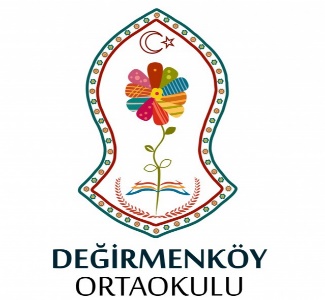 GÖNÜL ELÇİSİ PROJESİPROJENİN AMACI: Akran zorbalığı son dönemde tüm dünyadaki okulların en önemli problem alanlarından birisi haline geldi. Akran zorbalığı çalışırken tek bir paydaş ya da tek bir çalışmadan ziyade tüm okul personeli, ebeveynler ve tüm öğrencilerin katılımıyla yapılacak çalışmalar daha etkili ve okul kültürünün olumlu/ılıman olmasını sağlamaktadır.PROJE YÖNETİCİ SORUMLUSU: Abdullah YARADILMIŞPROJEDEN SORUMLU ÖĞRETMENLER: Okul Rehber Öğretmeni Emrah GÜL                                                                              5-A Sınıf Rehber Öğretmeni Metin DEMİRTAŞ                                                                              5-B Sınıf Rehber Öğretmeni Yağmur TUTAL                                                                              6-A Sınıf Rehber Öğretmeni Emin ÇELİK                                                                              6-B Sınıf Rehber Öğretmeni Aslıhan ÖZTÜRK                                                                              7-A Sınıf Rehber Öğretmeni Özgür ÜNAL                                                                              7-B Sınıf Rehber Öğretmeni Gamze KERİMOĞLU                                                                              7-C Sınıf Rehber Öğretmeni Nihat ÖZTAŞ                                                                              8-A Sınıf Rehber Öğretmeni Nergiz UYSAL                                                                               8-B Sınıf Rehber Öğretmeni Selçuk YILMAZPROJEDE DİKKAT EDİLMESİ GEREKENLER:1. Tüm öğrenciler projeye dahil edilmelidir.
2. Okul idaresi ve tüm öğretmenlerin işbirliği kurması, süreçte aktif rol oynamaları gerekmektedir.
3. Süreçte veli bilgilendirme çalışmaları yapılmalı, veliler öğrencilerin görevlerini desteklemelidir.
4. Projenin okulda önemsenmesi ve ciddiyetle işlemesi oldukça önemlidir.PRJE UYGULAMA BASAMAKLARI1.ADIMProjenin ilk adımın rehber öğretmen/psikolojik danışman tarafından tüm sınıflarda zorbalık, türleri ve zorbalık rollerine dair bilgilendirme çalışması yapılmalıdır. Bu bilgilendirme çalışmasında farklı etkinlik kitapçıkları kullanılabileceği gibi yazının en altında yer alan Zorba Değil, Arkadaş Ol! etkinlik kitapçığı da kullanılabilir. Burada önemli olan nokta; etkinlik kitapçığın arkasındaki sınıf kontratının tüm öğrenciler tarafından incelenmesi, sınıfta okunması ve imzalanmasıdır.2.ADIMHer sınıftan 2 öğrenci “GÖNÜL ELÇİSİ” olarak seçilir. Bu elçiler seçilirken sınıfta davranış problemleri gösteren ve zorbalık yapan 1 öğrenci ve sorumluluk bilinci gelişmiş sınıfta lider konumdaki 1 öğrenci seçilmesini tavsiye ederiz. Bu öğrenciler ile proje detayları, kuralları ve görevleri paylaşılır. Gönül elçilerine, görevlerini benimsemesi ve süreklilik sağlanması amacıyla yaka kartı, rozet vb. takılabilir.3.ADIMGönül Elçileri sınıflarına sınıf rehber öğretmenleri ile giderek zorbalık bildirisini okurlar. Sınıf rehber öğretmeni koordinesinde bildiri okuma etkinliği gerçekleştirilir. Ve “… / … Sınıfı Zorbalığa Hayır diyor” sınıf afişi sınıfın en önem verilen yerine asılır. (Tercihen sınıf panosu ya da kapısı)4.ADIMZorbalık yapılan durumlarda, gönül elçileri olayı tatlılıkla çözmeye çalışır. Çözemedikleri durumlarda önce sınıf rehber öğretmenlerine, yine çözülmezse daha sonra rehber öğretmen/psikolojik danışmanlarına başvururlar.5.ADIMSınıf rehber öğretmeni kendi dersinde gönül elçilerine söz vererek haftalık ya da aylık değerlendirme yapabilir. Burada sınıf rehber öğretmeninin zorbalık olan durumlarda zorbayı cezalandırması ya da kızması değil, zorbalık olmadığı durumları övmesi, öğrencilerin olumlu davranışlarını pekiştirmesi amaçlanmaktadır.